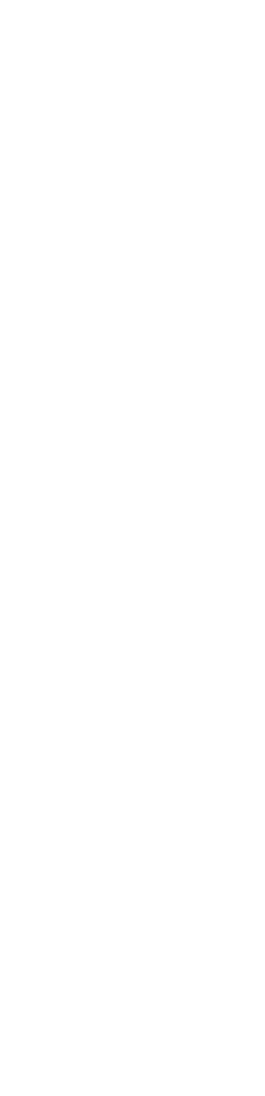 Autofahren bei Demenz?
Fachtagung der Deutschen Alzheimer Gesellschaft am 5. Juli 2018 informiert Berlin, 30. April 2018. Mit fortschreitender Demenz geht die Fähigkeit, ein Auto sicher zu fahren, verloren. Ab wann dies der Fall ist, ist allerdings oft nicht leicht zu entscheiden. Schwierigkeiten ergeben sich insbesondere dann, wenn die Erkrankten selbst nicht in der Lage sind einzusehen, dass sie auf das Autofahren verzichten müssen. Ärzte sind oftmals ebenso wie Angehörige unsicher, wie sie mit dem Thema umgehen sollen. Auf der Fachtagung „Demenz und Autofahren“ der Deutschen Alzheimer Gesellschaft werden Lösungsmöglichkeiten für Angehörige sowie Handlungsweisen im Umgang mit den Betroffenen für Beratende und Ärzte diskutiert.Vorgestellt wird eine Handreichung für Hausärzte, die in einem von der Deutschen Alzheimer Gesellschaft geförderten Projekt der Universität Düsseldorf entwickelt wurde. Der am Evangelischen Krankenhaus Bielefeld erarbeitete Fragebogen SAFE unterstützt  die Beratung und die Einschätzung der Fahrtauglichkeit. Antje Holst vom Kompetenzzentrum Demenz Schleswig-Holstein wird konkrete Strategien vorstellen, wie Angehörige mit dem Thema umgehen können. Zur Tagung am 5. Juli 2018 nach Kassel eingeladen sind Beraterinnen und Berater, Ärztinnen und Ärzte, Aktive aus den Alzheimer-Gesellschaften, Menschen mit Demenz und ihre Angehörigen sowie alle Interessierten.Fachtagung Demenz und AutofahrenTermin: 		5. Juli 2018, 10.30 – 16.00 Uhr
Veranstaltungsort: 	Anthroposophisches Zentrum Kassel, Wilhelmshöher Allee 261, 
 			34131 Kassel
Teilnahmegebühr:	keine
Anmeldung:		bis zum 20. Juni 2018 über die GeschäftsstelleHintergrundIn Deutschland leben heute etwa 1,6 Millionen Menschen mit Demenzerkrankungen. Ungefähr 60 Prozent davon leiden an einer Demenz vom Typ Alzheimer. Die Zahl der Demenzkranken wird bis 2050 auf 3 Millionen steigen, sofern kein Durchbruch in der Therapie gelingt.Die Deutsche Alzheimer Gesellschaft e.V. Selbsthilfe Demenz Die Deutsche Alzheimer Gesellschaft engagiert sich für ein besseres Leben mit Demenz. 
Sie unterstützt und berät Menschen mit Demenz und ihre Familien. Sie informiert die Öffentlichkeit über die Erkrankung und ist ein unabhängiger Ansprechpartner für Medien, Fachverbände und Forschung. In ihren Veröffentlichungen und in der Beratung bündelt sie das Erfahrungswissen der Angehörigen und das Expertenwissen aus Forschung und Praxis. Als Bundesverband von 134 Alzheimer-Gesellschaften unterstützt sie die Selbsthilfe vor Ort. Gegenüber der Politik vertritt sie die Interessen der Betroffenen und ihrer Angehörigen.Die DAlzG setzt sich ein für bessere Diagnose und Behandlung, mehr kompetente Beratung vor Ort, eine gute Betreuung und Pflege sowie eine demenzfreundliche Gesellschaft. Sie nimmt zentrale Aufgaben wahr, gibt zahlreiche Broschüren heraus, organisiert Tagungen und Kongresse und unterhält das bundesweite Alzheimer-Telefon mit der Service-Nummer 01803 - 17 10 17 (9 Cent pro Minute aus dem deutschen Festnetz) oder 030 - 259 37 95 14 (Festnetztarif). Kontakt:
Deutsche Alzheimer Gesellschaft e.V. Selbsthilfe Demenz 
Susanna Saxl, Friedrichstraße 236, 10969 Berlin, 
Tel: 030 - 259 37 95 0, Fax: 030 - 259 37 95 29, 
E-Mail: info@deutsche-alzheimer.de, Internet: www.deutsche-alzheimer.de 